＜景観形成計画の例＞□○地域　景観形成計画はじめに（基本方針）本地域は、歴史的に・・・・、○○山の山麓に広がる、○○扇状地の中央部にあって、清廉な△○川の恵みをうけ・・・・・。その景観は、日本では、比較的普通に見られる農村風景であるが、世界的に見ると非常に貴重なものであり、専門家の□○氏もその保全が重要であると指摘している。本地域の□△水路沿いは、アジサイの植栽により景観形成がなされているとともに、字△○周辺は、○△町誌においても記述されている美しい農村景観の代表地である。本活動計画は、地域における美しい農村景観を代表する□△水路沿い及び字△○について、景観形成することを目的として設定されたものである。なお、本計画を設定するにあたって、有識者として、町立△○中学校元教諭□凸○夫氏及び農業□○△氏のご意見を伺った。活動範囲活動の範囲は、本地域の内、□△水路のあじさい植栽箇所及び字△○周辺における農村景観とする。（別添活動範囲図参照）活動内容活動は、□△水路のアジサイの植栽の管理及び字△○周辺における農村景観の管理並びに種々の啓発・普及活動である。①□△水路のアジサイの植栽の管理□△水路のアジサイは、付近の△○寺の境内のアジサイが町の名所になっていることにちなみ平成○年に植栽されたもので、地域全体として、良好な景観をつくりだしている。梅雨期から夏期においては、水路沿いの雑草が繁茂するとともに、ごみが散在するため、景観の維持のため月１回の草刈り及び清掃を行うことが必要である。なお、９月より翌年５月までは、２か月に１回の清掃を行うこととする。②字△○周辺における農村景観の管理当該箇所は、屋敷林が良好な農村景観を形成しており、町誌にも記載されている。この景観を守るために、２ヶ月に１回はさ木の周辺の清掃活動及び屋敷林の下草刈り、清掃活動を実施することとする。③啓発・普及活動年１回景観に関しての勉強会を開催する。また、あじさい水路の管理（清掃活動）に合わせ、△○小学校の写生大会に協力するものとする。年度活動計画概ね下表の活動を考えている。（別添）景観形成活動範囲図（協定に添付する別紙様式１）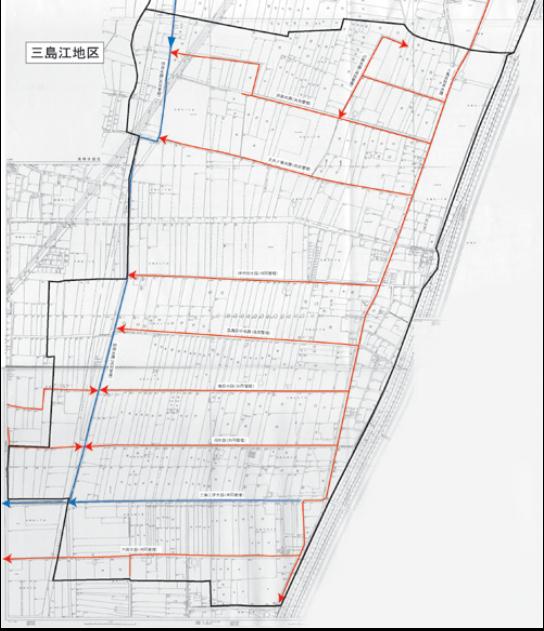 テーマテーマ景観形成計画景観形成計画月活動項目・内容活動項目・内容参加者４「景観形成・生活環境保全計画の策定」：年度活動計画の打ち合わせ「景観形成・生活環境保全計画の策定」：年度活動計画の打ち合わせあじさい水路管理部会＋△○農村景観保存部会（合同）５「施設等の定期的な巡回点検・清掃」：水路沿い清掃「施設等の定期的な巡回点検・清掃」：水路沿い清掃あじさい水路管理部会６「施設等の定期的な巡回点検・清掃」：水路沿い及び屋敷林等草刈り及び清掃「施設等の定期的な巡回点検・清掃」：水路沿い及び屋敷林等草刈り及び清掃合同７「施設等の定期的な巡回点検・清掃」：水路沿い草刈り及び清掃「施設等の定期的な巡回点検・清掃」：水路沿い草刈り及び清掃あじさい水路管理部会８「施設等の定期的な巡回点検・清掃」：水路沿い及び屋敷林等草刈り及び清掃「施設等の定期的な巡回点検・清掃」：水路沿い及び屋敷林等草刈り及び清掃合同９10「学校教育等との連携」、「施設等の定期的な巡回点検・清掃」：水路沿い及び屋敷林等清掃小学校写生大会「学校教育等との連携」、「施設等の定期的な巡回点検・清掃」：水路沿い及び屋敷林等清掃小学校写生大会合同1112水路沿い及び屋敷林等清掃水路沿い及び屋敷林等清掃合同１２水路沿い及び屋敷林等清掃景観勉強会水路沿い及び屋敷林等清掃景観勉強会合同３